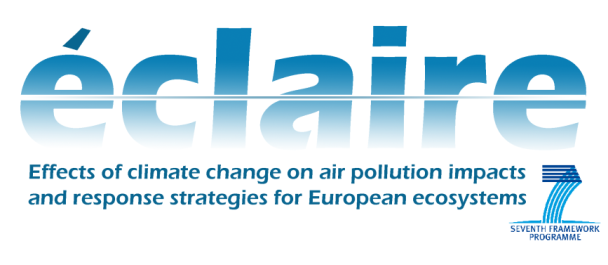 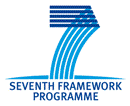 Project Number 282910ÉCLAIREEffects of Climate Change on Air Pollution Impacts and Response Strategies for European EcosystemsSeventh Framework ProgrammeTheme: Environment<Insert Deliverable Reference Number and Title> Executive Summary Objectives:Text ….Activities:Text ….Results:Text ….Milestones achieved:Text ….Deviations and reasons:Text ….Publications: Text ….Meetings: Text ….List of Documents/Annexes:Due date of deliverable: 00/00/0000Actual submission date: 00/00/0000Start Date of Project: 01/10/2011Duration: 48 monthsOrganisation name of lead contractor for this deliverable :<Insert Org Name>Organisation name of lead contractor for this deliverable :<Insert Org Name>Project co-funded by the European Commission within the Seventh Framework Programme Project co-funded by the European Commission within the Seventh Framework Programme Project co-funded by the European Commission within the Seventh Framework Programme Dissemination LevelDissemination LevelDissemination LevelPUPublicPPRestricted to other programme participants (including the Commission Services)RERestricted to a group specified by the consortium (including the Commission Services)COConfidential, only for members of the consortium (including the Commission Services)